1. Comunicazioni della f.i.g.c.	13192. Comunicazioni della lega nazionale dilettanti	13192.1 Comunicati Ufficiali L.N.D.	13192.2 Circolari Ufficiali L.N.D.	13213. Comunicazioni del Comitato Regionale Lombardia	13223.1 Consiglio Direttivo	13223.2 Segreteria	13223.2.1 gara di spareggio	13223.2.2 minuto di raccoglimento	13223.2.3 CLASSIFICHE CAMPIONATO ECCELLENZA	13223.2.4 Caselle pec società	13223.2.5 Approvazione Tornei – LND	13223.2.6 FUSIONI, CAMBI DI DENOMINAZIONE E SEDE, TRASFORMAZIONI, CAMBI DI ATTIVITà E AFFILIAZIONI	1323SCISSIONI	1323DAL 21 GIUGNO 2021	1323vademecum per consegna pratiche	13243.2.7 Art. 109 Svincolo per inattività del calciatore	13273.3 Campionato FEmminile	13303.4 Campionato Calcio a cinque	13303.4.1 Gara di Finale Campionato Interregionale Calcio a 5 Serie C1 Maschile	13303.5 Campionato PARALIMPICO 1°LIVELLO, 2°LIVELLO, 3°LIVELLO	13303.5.1 Pubblicazione COMUNICATO UFFICIALE	13304. Comunicazioni per l’attività del Settore Giovanile Scolastico del C.R.L.	13304.1 Attività S.G.S. di competenza L.N.D.	13304.1.1 convocazioni selezioni territoriali u15 femminile	13304.1.2 riunione delle societa’ lombarde di calcio a cinque – attivita’ giovanile sgs	13314.1.3 APPROVAZIONE Tornei – Settore Giovanile Scolastico	13314.2 Attività di Base (S.G.S.)	13314.2.1 referto distinte e form per l’attivita’ di base	13314.2.2 scuole calcio riconosciute	13324.2.3 incontro con le societa’	13324.2.4 raduno per giovani calciatori	13325. Notizie su Attività Agonistica	13336. Delibere della Corte Sportiva di Appello Territoriale	13396.1 Corte Sportiva di Appello Territoriale del CRL	13396.2 TRIBUNALE FEDERALE TERRITORIALE del 10/06/2021	13397. Rettifiche	13418. Legenda	1342Legenda Simboli Giustizia Sportiva	13421. Comunicazioni della f.i.g.c. Nessuna comunicazione2. Comunicazioni della lega nazionale dilettanti 2.1 Comunicati Ufficiali L.N.D.Con il presente comunicato si pubblicano di seguito:C.U. n° 342 LND riguardante “Nomina Sostituti Procura Federale”.https://www.lnd.it/it/comunicati-e-circolari/comunicati-ufficiali/stagione-sportiva-2020-2021/7530-comunicato-ufficiale-n-342-cu-n-262-a-figc-nomina-sostituti-procuratori-procura-federale/fileC.U. n° 343 LND riguardante “Nomina Organismo di Vigilanza”.https://www.lnd.it/it/comunicati-e-circolari/comunicati-ufficiali/stagione-sportiva-2020-2021/7531-comunicato-ufficiale-n-343-cu-n-263-a-figc-nomina-organismo-di-vigilanza/fileC.U. n° 344 LND riguardante “Nomina Vicepresidente e Componente Comitato Direttivo Fondazione Museo del Calcio”.https://www.lnd.it/it/comunicati-e-circolari/comunicati-ufficiali/stagione-sportiva-2020-2021/7532-comunicato-ufficiale-n-344-cu-n-264-a-figc-nomine-comitato-direttivo-fondazione-museo-del-calcio/fileC.U. n° 345 LND riguardante “Nomina Componente Commissione Federale di Garanzia”.https://www.lnd.it/it/comunicati-e-circolari/comunicati-ufficiali/stagione-sportiva-2020-2021/7533-comunicato-ufficiale-n-345-cu-n-265-a-figc-nomina-componente-commissione-federale-di-garanzia/fileC.U. n° 346 LND riguardante “Nomina Presidente Settore Tecnico F.I.G.C.”.https://www.lnd.it/it/comunicati-e-circolari/comunicati-ufficiali/stagione-sportiva-2020-2021/7534-comunicato-ufficiale-n-346-cu-n-266-a-figc-nomina-presidente-settore-tecnico-figc/fileC.U. n° 347 LND riguardante “Nomina Presidente S.G.S. – F.I.G.C.”.https://www.lnd.it/it/comunicati-e-circolari/comunicati-ufficiali/stagione-sportiva-2020-2021/7535-comunicato-ufficiale-n-347-cu-n-267-a-figc-nomina-presidente-sgs/fileC.U. n° 348 LND riguardante “Criteri Tesseramento Calciatori Extracomunitari”.https://www.lnd.it/it/comunicati-e-circolari/comunicati-ufficiali/stagione-sportiva-2020-2021/7536-comunicato-ufficiale-n-348-cu-n-268-a-figc-criteri-tesseramento-calciatori-extracomunitari-2021-2022/fileC.U. n° 349 LND riguardante “Termini e Disposizioni Regolamentari Tesseramento Società Dilettantistiche 2021/2022”.https://www.lnd.it/it/comunicati-e-circolari/comunicati-ufficiali/stagione-sportiva-2020-2021/7537-comunicato-ufficiale-n-349-cu-n-269-a-figc-termini-e-disposizioni-regolamentari-tesseramento-societa-dilettantistiche-2021-2022/fileC.U. n° 350 LND riguardante “Termini e Disposizioni Regolamentari Tesseramento Società serie A e B Divisione Calcio Femminile”.https://www.lnd.it/it/comunicati-e-circolari/comunicati-ufficiali/stagione-sportiva-2020-2021/7538-comunicato-ufficiale-n-350-cu-n-270-a-figc-termini-e-disposizioni-regolamentari-tesseramento-societa-serie-a-e-serie-b-divisione-calcio-femminile-2021-2022/fileC.U. n° 351 LND riguardante “Nomina Vicepresidenti e Componenti del Consiglio Direttivo S.G.S.”.https://www.lnd.it/it/comunicati-e-circolari/comunicati-ufficiali/stagione-sportiva-2020-2021/7539-comunicato-ufficiale-n-351-cu-n-271-a-figc-nomina-vice-presidenti-e-componenti-consiglio-direttivo-sgs/fileC.U. n° 352 LND riguardante “Nomina Vicepresidenti e componenti del Consiglio Direttivo Settore Tecnico”.https://www.lnd.it/it/comunicati-e-circolari/comunicati-ufficiali/stagione-sportiva-2020-2021/7540-comunicato-ufficiale-n-352-cu-n-272-a-figc-nomina-componenti-consiglio-direttivo-e-vice-presidenti-settore-tecnico/fileC.U. n° 353 LND riguardante “Nomina responsabile e componenti Sezione Sviluppo Calcio Giovanile Settore Tecnico”.https://www.lnd.it/it/comunicati-e-circolari/comunicati-ufficiali/stagione-sportiva-2020-2021/7541-comunicato-ufficiale-n-353-cu-n-273-a-figc-nomina-responsabile-e-componenti-sezione-sviluppo-calcio-giovanile-settore-tecnico/fileC.U. n° 356 LND riguardante “Beach Soccer”.https://www.lnd.it/it/comunicati-e-circolari/comunicati-ufficiali/stagione-sportiva-2020-2021/7556-comunicato-ufficiale-n-356-cu-n-9-beach-soccer/fileC.U. n° 357 LND riguardante “Criteri e termini riammissioni e integrazioni organico Serie C 2021-2022”.https://www.lnd.it/it/comunicati-e-circolari/comunicati-ufficiali/stagione-sportiva-2020-2021/7561-comunicato-ufficiale-n-357-cu-figc-n-280-a-285-a-289-a-e-293-a-criteri-e-termini-riammissioni-e-integrazioni-organico-serie-c-2021-2022-modifica-termini-trasferimenti-divisione-calcio-paralimpico-e-sperimentale/fileC.U. n° 358 LND riguardante “Partecipazione seconde squadre serie A al campionato di serie C 2021-2022”.https://www.lnd.it/it/comunicati-e-circolari/comunicati-ufficiali/stagione-sportiva-2020-2021/7563-comunicato-ufficiale-n-358-cu-figc-n-283-a-284-a-e-292-a-partecipazione-seconde-squadre-serie-a-al-campionato-serie-c-2021-2022/fileC.U. n° 359 LND riguardante “Approvazione Regolamento L.N.D. ex art 49 comma 1 lett. C) N.O.I.F.”.https://www.lnd.it/it/comunicati-e-circolari/comunicati-ufficiali/stagione-sportiva-2020-2021/7565-comunicato-ufficiale-n-359-cu-n-286-a-figc-approvazione-regolamento-lnd-ex-art-49-comma-1-lett-c-noif/fileC.U. n° 360 LND riguardante “Deroga Regola 3 Giuoco del Calcio e deroga art. 72 N.O.I.F.”.https://www.lnd.it/it/comunicati-e-circolari/comunicati-ufficiali/stagione-sportiva-2020-2021/7566-comunicato-ufficiale-n-360-cu-figc-n-295-a-e-n-296-a-deroga-regola-3-giuoco-del-calcio-e-deroga-art-72-noif/fileC.U. n° 361 LND riguardante “Integrazione al C.U. 262/A del 10 giugno 2021”.https://www.lnd.it/it/comunicati-e-circolari/comunicati-ufficiali/stagione-sportiva-2020-2021/7567-comunicato-ufficiale-n-361-cu-n-297-a-figc-integrazione-al-cu-262-a-del-10-giugno-2021/file2.2 Circolari Ufficiali L.N.D.Con il presente comunicato si pubblicano di seguito:CIRCOLARE n°137 LND riguardante “Decisioni Tribunale Nazionale Antidoping”https://www.lnd.it/it/comunicati-e-circolari/circolari/stagione-sportiva-2020-2021/7524-circolare-n-137-decisioni-del-tribunale-nazionale-antidoping/fileCIRCOLARE n°138 LND riguardante “Decisioni Tribunale Nazionale Antidoping”https://www.lnd.it/it/comunicati-e-circolari/circolari/stagione-sportiva-2020-2021/7546-circolare-n-138-decisioni-del-tribunale-nazionale-antidoping/fileCIRCOLARE n°139 LND riguardante “Decisioni Tribunale Nazionale Antidoping”https://www.lnd.it/it/comunicati-e-circolari/circolari/stagione-sportiva-2020-2021/7555-circolare-n-139-decisioni-del-tribunale-nazionale-antidoping/fileCIRCOLARE n°140 LND riguardante “Decisioni Tribunale Nazionale Antidoping”https://www.lnd.it/it/comunicati-e-circolari/circolari/stagione-sportiva-2020-2021/7570-circolare-n-140-decisioni-del-tribunale-nazionale-antidoping/fileCIRCOLARE n°141 LND riguardante “Decisioni Tribunale Nazionale Antidoping”https://www.lnd.it/it/comunicati-e-circolari/circolari/stagione-sportiva-2020-2021/7572-circolare-n-141-decisioni-del-tribunale-nazionale-antidoping/file3. Comunicazioni del Comitato Regionale Lombardia3.1 Consiglio DirettivoNessuna comunicazione3.2 Segreteria3.2.1 gara di spareggioDi seguito si pubblica programma gara di SPAREGGIO 1° POSTO della seguente categoria:ECCELLENZAGIRONE C                                                                           DATA     ORALEON SSD A R.L.          LUMEZZANE VGZ ASD          COMUNALE "M. LEGLER”        19/06/21 20:30 30R PONTE SAN PIETRO                VIA TRENTO TRIESTESi rammenta che in caso di parità al termine della gara verranno effettuati 2 tempi supplementari di 15 minuti cadauno e persistendo parità i calci di rigore nel rispetto delle norme vigenti.3.2.2 minuto di raccoglimentoPrima dell’inizio gare organizzate dal 20 al 23 giugno dovrà essere osservato un minuto di raccoglimento in memoria dell’ex Presidente del CR Lombardia Giuseppe Baretti.3.2.3 CLASSIFICHE CAMPIONATO ECCELLENZAIn ALLEGATO al presente C.U. si pubblicano le CLASSIFICHE del Campionato di ECCELLENZA del Girone A e del Girone C3.2.4 Caselle pec societàSi rende noto che la FIGC ha disposto l’obbligatorietà per le società dilettantistiche di disporre di una casella di posta elettronica certificata a far data dal 1 luglio 2021.3.2.5 Approvazione Tornei – LNDSi comunica l’avvenuta APPROVAZIONE dei seguenti tornei:3.2.6 FUSIONI, CAMBI DI DENOMINAZIONE E SEDE, TRASFORMAZIONI, CAMBI DI ATTIVITà E AFFILIAZIONISi riportano i termini per la consegna della documentazione relativa alle procedure sotto riportate:vademecum per consegna praticheFUSIONILe fusioni dovranno essere depositate entro e non oltre il termine del 13 luglio 2021 presso il Comitato Regionale Lombardia o tramite PEC (preferibile) a tesseramento@pec.comitatoregionalelombardia.it oppure tramite posta elettronica ordinaria a tesseramentocrl@lnd.it.I documenti relativi alle fusioni sono consultabili sul sito www.crlombardia.it nell’apposita sezione “modulistica” e sono: copia autentica dei verbali disgiunti delle società che hanno deliberato la fusione;copia autentica del verbale assembleare congiunto delle società che richiedono fusione;atto costitutivo e statuto della società sorgente dalla fusione;elenco nominativi dei componenti gli organi direttivi.Si precisa che le fusioni sono consentite secondo l’art. 17, 18 e 20 delle N.O.I.F. e in base alle disposizioni in deroga riportate sul C.U. 310 LND del 18 maggio 2021 punto 3 allegato al presente comunicato. SCISSIONILe scissioni dovranno essere depositate entro e non oltre il termine del 13 luglio 2021 presso il Comitato Regionale Lombardia o tramite PEC (preferibile) a tesseramento@pec.comitatoregionalelombardia.it oppure tramite posta elettronica ordinaria a tesseramentocrl@lnd.it.Si ricorda che la scissione consente la separazione tra settori diversi dell’attività sportiva, quali calcio maschile, femminile e calcio a cinque. Non è consentita la scissione della sola attività di Settore Giovanile Scolastico.I documenti relativi alle scissioni sono: copia autentica del verbale assembleare dei soci che hanno deliberato la scissione;domanda di affiliazione per la società che nascerà dalla scissione corredata da tutta la documentazione e procedura prevista per tale pratica. In caso di scissione di calcio a undici e calcio a cinque: elenco nominativi dei calciatori attribuiti alle società oggetto di scissioneSi precisa che le scissioni sono consentite secondo l’art. 20 delle N.O.I.F. e in base alle disposizioni C.U. 310 LND del 18 maggio 2021 allegato al presente comunicato.CAMBI DI DENOMINAZIONEI cambi di denominazione dovranno essere depositati entro e non oltre il termine del 13 luglio 2021 presso il Comitato Regionale Lombardia  o tramite PEC (preferibile) a tesseramento@pec.comitatoregionalelombardia.it oppure tramite posta elettronica ordinaria a tesseramentocrl@lnd.it.I documenti relativi ai cambi di denominazione sono consultabili sul sito www.crlombardia.it nell’apposita sezione “modulistica” e sono: copia autentica del verbale assembleare che ha deliberato il cambio;atto costitutivo originario della società;statuto sociale con la nuova denominazione;elenco nominativi dei componenti gli organi direttivi.CAMBI DI DENOMINAZIONE E SEDE SOCIALE O SOLO CAMBI DI SEDEI cambi di denominazione e sede, o solo cambi di sede dovranno essere depositati entro e non oltre il termine del 13 luglio 2021 presso il Comitato Regionale Lombardia o tramite PEC (preferibile) a tesseramento@pec.comitatoregionalelombardia.it oppure tramite posta elettronica ordinaria a tesseramentocrl@lnd.it.I documenti relativi ai cambi di sede e denominazione sono consultabili sul sito www.crlombardia.it nell’apposita sezione “modulistica” e sono: copia autentica del verbale assembleare che ha deliberato il cambio;atto costitutivo originario della società;statuto sociale con la nuova denominazione;elenco nominativi dei componenti gli organi direttivi.In deroga agli art. 18 e 20 delle N.O.I.F., per la stagione 2021/2022 il trasferimento di sede sarà consentito alle seguenti condizioni:La società deve essere affiliata da almeno una stagione sportiva.La società deve trasferirsi in comune confinante o, anche in comune non confinante, purché situato entro un raggio di 20 chilometri, nella stessa provincia o in provincia confinante, all’interno della stessa Regione.Possono effettuare un trasferimento di sede anche le società che hanno già effettuato tale operazione nelle due scorse stagioni sportive Non costituisce cambio di sede la variazione dell’indirizzo sociale nell’ambito dello stesso comune.TRASFORMAZIONE DA SOCIETA’ DI CAPITALI A SOCIETA’ DI PERSONE E VICEVERSALe trasformazioni dovranno essere depositate entro e non oltre il termine del 13 luglio 2021 presso il Comitato Regionale Lombardia tramite PEC (preferibile) a tesseramento@pec.comitatoregionalelombardia.it oppure tramite posta elettronica ordinaria a tesseramentocrl@lnd.it.I documenti relativi alle trasformazioni sono i medesimi del cambio di denominazione CON AGGIUNTA DELL’ATTO NOTARILE e sono consultabili sul sito www.crlombardia.it nell’apposita sezione “modulistica”: copia autentica del verbale assembleare che ha deliberato il cambio;atto costitutivo originario della società;statuto sociale con la nuova denominazione;elenco nominativi dei componenti gli organi direttivi.Atto di trasformazione redatto da notaio VARIAZIONE DI ATTIVITA’ DA DILETTANTI A PURO SETTORE GIOVANILELa richiesta di variazione attività da dilettanti a puro settore giovanile potrà essere depositata dal 21 giugno 2021, deve essere redatta su carta intestata della Società a firma del presidente e deve essere spedita via mail a: segretariocrl@lnd.itVARIAZIONE DI ATTIVITA’ DA PURO SETTORE GIOVANILE A DILETTANTILa richiesta di variazione di attività da puro Settore Giovanile a Dilettanti per le società già affiliate va redatta su carta intestata della società e sottoscritta dal presidente. Alla richiesta va aggiunta l’autorizzazione di addebito in conto federale societario della Tassa di Affiliazione di 60 euro.La richiesta va integrata con il documento di appartenenza al Settore Giovanile e Scolastico reperibile sul sito www.crlombardia.it nella sezione “modulistica”. Tutta la documentazione potrà essere depositata dal 21 giugno 2021 presso il Comitato Regionale Lombardia o tramite PEC (preferibile) a tesseramento@pec.comitatoregionalelombardia.it oppure tramite posta elettronica ordinaria a tesseramentocrl@lnd.it.AFFILIAZIONELe domande di affiliazione dovranno essere depositate dal 01 luglio 2021 tramite PEC (preferibile) a tesseramento@pec.comitatoregionalelombardia.it oppure tramite posta elettronica ordinaria a tesseramentocrl@lnd.it.I documenti relativi all’affiliazione sono consultabili sul sito www.crlombardia.it nella sezione “modulistica” e sono:modulo di affiliazione F.I.G.C.Statuto e atto costitutivo della societàModulo di disponibilità di campo timbrato e firmato dall’ente proprietario o gestore del campo e dalla societàModulo di non appartenenza al Settore Giovanile Scolastico Certificato di attribuzione dell’Agenzia delle Entrate riportante Codice Fiscale della società ed eventuale P.IVA.Si precisa che il timbro della società è obbligatorio e lo stesso dovrà riportare la medesima denominazione presente in tutti i documenti consegnati.Il pagamento della tassa di affiliazione dovrà avvenire tramite bonifico bancario. Gli estremi per effettuare tale movimento verranno inviati dall’ufficio tesseramento una volta ricevuta la pratica e verificata la completezza dei documenti. Effettuato il pagamento, la società invierà copia della distinta all’ufficio, che rilascerà le utenze per l’accesso all’Area Personale Società.La tassa di affiliazione al Settore Giovanile Scolastico è di 25 euro, mentre per l’affiliazione ai Dilettanti la tassa è di 60 euro.3.2.7 Art. 109 Svincolo per inattività del calciatore Viste le numerose richieste che stanno pervenendo al Comitato Regionale Lombardia da calciatori per ottenere lo svincolo per inattività, si ricorda che, a seguito di decisioni emanate dal Tribunale Federale Nazionale della FIGC - Sezione Tesseramenti nelle scorse stagioni (si veda il COMUNICATO UFFICIALE N. 21/TFN – s.s. 2018/2019) relative a ricorsi proposti da giocatori tendenti ad ottenere lo svincolo per inattività sportiva (art.109 NOIF) durante la stagione, riteniamo fondamentale ricordare – a tutela delle Società – che questa tipologia di svincolo (calciatore dilettante con vincolo pluriennale) può essere richiesta in qualsiasi momento della stagione sportiva.Ne consegue che se la Società non è d’accordo, in quanto potrebbe usufruire delle prestazioni dell’atleta anche nella seconda parte della stagione sportiva, (si riporta in tal senso il testo riguardante la sentenza di cui al c.u. sopracitato: “È altrettanto evidente che, in presenza di una richiesta di svincolo presentata nel corso del campionato, quando sono ancora da disputare più di quattro gare ufficiali, la Società ben può opporsi formalmente allo svincolo dimostrando il suo concreto interesse all’impiego del calciatore nel prosieguo del campionato in uno con l’intendimento di convocarlo nelle successive gare del campionato stesso”), dovrà effettuare opposizione entro 8 giorni dal ricevimento della raccomandata del calciatore. Resta inteso che la mancata opposizione, nei termini previsti e nei modi prestabiliti, darà il benestare al Comitato Regionale per svincolare d’autorità il calciatore.Si riporta di seguito l’intero art. 109Lo svincolo per inattività del calciatore è disciplinato dall’art. 109 delle N.O.I.F.1. Il calciatore “non professionista” e “giovane dilettante” il quale, tesserato ed a disposizione della società entro il 30 novembre, non abbia preso parte, per motivi a lui non imputabili, ad almeno quattro gare ufficiali nella stagione sportiva, ha diritto allo svincolo per inattività, salvo che questa non dipenda da servizio militare ovvero da servizio obbligatorio equiparato o dalla omessa presentazione da parte del calciatore tesserato della prescritta certificazione di idoneità all’attività sportiva, nonostante almeno due inviti della società.2. Per ottenere lo svincolo, il calciatore deve chiedere, ENTRO IL 15 GIUGNO o, nel caso di Campionato ancora in corso a tale data, entro il quindicesimo giorno successivo alla conclusione dello stesso, con lettera raccomandata diretta alla Società e rimessa in copia anche al Comitato Regionale competente, di essere incluso in “lista di svincolo”. La ricevuta della raccomandata diretta alla società deve essere allegata alla copia della lettera indirizzata al Comitato Regionale. 3. La società può proporre opposizione, entro otto giorni dal ricevimento della richiesta, con lettera raccomandata con avviso dl ricevimento inviata al Comitato Regionale e per conoscenza al calciatore. L’opposizione va preannunciata al Comitato Regionale competente con telegramma da spedirsi nello stesso termine dinanzi indicato.4. Nel caso in cui la Società deduca due inviti per la presentazione della certificazione d’idoneità all’attività sportiva non rispettati dal calciatore, ha l’obbligo dl dimostrare di avergli contestato le inadempienze mediante lettera raccomandata spedita entro otto giorni dalle date fissate per la presentazione dl tale certificazione. Le contestazioni costituiscono prova del mancato rispetto dei relativi inviti, da parte del calciatore, se questi, a sua volta, non le abbia motivatamente respinte, sempre a mezzo raccomandata, entro cinque giorni dalla ricezione delle stesse. Nel caso la Società deduca convocazioni a gare non rispettate dal calciatore, ha l’obbligo di dimostrare di avergli contestato le inadempienze mediante lettera raccomandata spedita entro otto giorni dalle stesse. Le contestazioni costituiscono prova del mancato rispetto delle convocazioni, se il calciatore, a sua volta, non le abbia motivatamente respinte, sempre a mezzo raccomandata, entro cinque giorni dalle relative ricezioni.5. L’opposizione non effettuata da parte della Società nei modi e nei termini come sopra prescritti è considerata adesione alla richiesta del calciatore ed il Comitato competente provvede allo svincolo d’autorità dello stesso.6. Nel caso di opposizione della società, il Comitato Regionale, valutati i motivi addotti, accoglie o respinge la richiesta di svincolo dandone comunicazione alle parti, le quali entro trenta giorni dalla data della spedizione di essa, possono reclamare al Tribunale Federale Nazionale Sezione Tesseramenti Via Campania 47 – 00187 Roma. Il Comitato Regionale, in casi particolare può investire direttamente della richiesta di svincolo e della opposizione il Tribunale Federale Nazionale 7. La pendenza del reclamo non sospende l’efficacia della decisione del Comitato. SVINCOLI ART. 109 ACCOLTI SVINCOLI ART. 109 SPEDITI AD ALTRI COMITATIVariazione Gare l.n.d. Nessuna comunicazione3.3 Campionato FEmminileNessuna comunicazioneVariazione Gare calcio femminile Nessuna comunicazione3.4 Campionato Calcio a cinque3.4.1 Gara di Finale Campionato Interregionale Calcio a 5 Serie C1 MaschilePreso atto dei risultati sin qui acquisiti, si rende noto che sabato 19 giugno 2021 alle ore 16,00 presso il Palazzetto dello Sport Celle Ligure (GE), Via San Michele 32, si disputerà la gara:Bergamo Calcio a 5 La Torre – Prato FutsalVariazione Gare calcio a 5 Nessuna comunicazione3.5 Campionato PARALIMPICO 1°LIVELLO, 2°LIVELLO, 3°LIVELLO  3.5.1 Pubblicazione COMUNICATO UFFICIALENessuna comunicazione4. Comunicazioni per l’attività del Settore Giovanile Scolastico del C.R.L.4.1 Attività S.G.S. di competenza L.N.D.4.1.1 convocazioni selezioni territoriali u15 femminileIn allegato le seguenti convocazioni delle selezioni territoriali U15 femminili.- Zona 2 Centro Sportivo Orsini Via Felice Orsini 68 Milano Mercoledì 23 Giugno ore 14;15.- Zona 3 Via Boschetti di Sopra 13 Montichiari mercoledì 23 giugno ore 16;304.1.2 riunione delle societa’ lombarde di calcio a cinque – attivita’ giovanile sgsIl Settore Giovanile Scolastico ha indetto per MARTEDI’ 22 GIUGNO 2021 alle ore 20:15 una riunione con tutte le Società di Calcio a Cinque, avente come punto all’ordine del giorno:

- PROGRAMMA ATTIVITÀ GIOVANILI SGS PER LA STAGIONE 2021/22

La riunione sarà effettuata attraverso la piattaforma MEET.
Il link per prendere parte alla riunione sarà comunicato alle Società interessate mediante e-mail.
Si invitano pertanto le società a scaricare sui propri dispositivi detta piattaforma.4.1.3 APPROVAZIONE Tornei – Settore Giovanile ScolasticoSi comunica l’avvenuta APPROVAZIONE dei seguenti tornei:ATTENZIONE:Si comunica che sul Sito del Comitato Regionale Lombardia nella sezione Modulistica sono disponibili tutti i moduli e regolamenti (Stagione Sportiva 2020/2021) necessari per poter richiedere Tornei e Amichevoli del settore SGS.Variazione Gare S.G.S. Nessuna comunicazione4.2 Attività di Base (S.G.S.)4.2.1 referto distinte e form per l’attivita’ di basePer l’attività prevista dal Settore Giovanile e Scolastico della Lombardia, si dovrà utilizzare unicamente il referto pubblicato nelle scorse settimane che prevede al suo interno anche lo spazio per le distinte. Tale referto dovrà essere caricato compilando il form dal seguente link https://forms.gle/ULjVAW4muXvtPadG8 da un dirigente della squadra ospitante tassativamente entro il martedì successivo allo svolgimento della gara stessa.Non servirà pertanto altro documento o calcolo di punteggi, i bonus verranno infatti aggiunti dai Collaboratori SGS territorialmente competenti al termine dei gironi. Si ricorda, che la scadenza perentoria per il completamento dei gironi è fissata per il giorno 20.06.21.4.2.2 scuole calcio riconosciuteSi aggiorna l’elenco delle scuole calcio riconosciute:Delegazione Monza Brianza: A.S.D. CITTA’ DI BRUGHERIO       A.S.D. VIBE RONCHESE             Delegazione Mantova: A.C.   CASTELLANA C.G. SSDSRL   4.2.3 incontro con le societa’PONTE IN VALTELLINA – GIOVEDI’ 24 GIUGNO 2021 presso il Teatro Sociale (g.c) – Piazza Luini – ore 20.30 verrà presentato il progetto: AREA DI SVILUPPO TERRITORIALE DELLA PROVINCIA DI SONDRIO.PROGRAMMA DELLA SERATA: Saluto di: DANIELE CROCE (Delegato Provinciale Sondrio – F.I.G.C.  E L.N.D.)Introduzione: Prof. GIUSEPPE TERRANEO (Coordinatore Regionale Lombardia Settore Giovanile e Scolastico)Relatori: MASSIMO MAPELLI (Responsabile Tecnico Regionale)                 MATTEO BERETTA (Responsabile Tecnico Regionale)	  Dott. MARCO ARDESI (Psicologo SGS Regionale)                 Dott. MARCO BOLOGNA (Medico SGS Regionale)AL FINE DEL CONTENIMENTO DELL’EMERGENZA EPIDEMIOLOGICA DA COVID-19 SONO AMMESSI IN SALA UN MASSIMO DI 2 RAPPRESENTANTI PER SOCIETA’ MUNITI DI MASCHERINA.4.2.4 raduno per giovani calciatoriIl Comitato Regionale Lombardia, vagliata la richiesta delle Società A.C. MONZA, vista la validità di quanto presentato, ha autorizzato i sotto riportati raduni che avranno luogo presso il Centro Sportivo Comunale – Via Parco 51 - BiassonoMartedì 22 giugno 2021 ore 18.00		Riservato a ragazzi nati dal 01/01/2007 al 31/12/2007Mercoledì 23 giugno 2021 ore 18.00	              Riservato a ragazzi nati dal 01/01/2008 al 31/12/2008Le persone preposte dalla Società sono: 	Responsabile Organizzativo: Sig.  Roberto Colancone	Responsabile Tecnico (per i 2007): Sig. Morin Luca	Responsabile Tecnico (per i 2008): Sig. Ivano BrogniMedico che presenzierà al raduno: Dott. Lucio BesanaIl raduno si svolgerà con le seguenti modalità: 2 tempi da 30’ cadauno  Nel ricordare   che dovranno essere rispettate tutte le normative previste in merito dai C.U. n. 1 e 79 del S.G.S., si fa presente che i giovani partecipanti dovranno essere di età non inferiore a 12 anni. Tutti i partecipanti dovranno avere regolare nulla-osta delle rispettive società di appartenenza richiesto dalla Società organizzatrice del raduno.                                                   5. Notizie su Attività AgonisticaECCELLENZAVARIAZIONI AL PROGRAMMA GAREPROGRAMMAZIONE SPAREGGIO 1°/2° POSTOGIRONE CRECUPERO D’UFFICIOGIRONE BGARA VARIATAGIRONE BRISULTATIRISULTATI UFFICIALI GARE DEL 16/06/2021Si trascrivono qui di seguito i risultati ufficiali delle gare disputateRISULTATI UFFICIALI GARE DEL 13/06/2021Si trascrivono qui di seguito i risultati ufficiali delle gare disputateGIUDICE SPORTIVOIl Giudice Sportivo, Dott. Rinaldo Meles, assistito dal rappresentante dell'A.I.A., Piazza Edoardo, con la collaborazione del sig. Di Martino Enzo e Merati Giordano, ha adottato le decisioni che di seguito integralmente si riportano: GARE DEL 12/ 6/2021 PROVVEDIMENTI DISCIPLINARI In base alle risultanze degli atti ufficiali sono state deliberate le seguenti sanzioni disciplinari. ALLENATORI AMMONIZIONE (II INFR) CALCIATORI ESPULSI SQUALIFICA PER UNA GARA EFFETTIVA CALCIATORI NON ESPULSI AMMONIZIONE (III INFR) AMMONIZIONE (II INFR) AMMONIZIONE (I INFR) GARE DEL 13/ 6/2021 PROVVEDIMENTI DISCIPLINARI In base alle risultanze degli atti ufficiali sono state deliberate le seguenti sanzioni disciplinari. SOCIETA' AMMENDA Euro 100,00 ARDOR LAZZATE 
Per mancanza, durante la gara, di medico od ambulanza. (C.U. LND nº 41 del 02 Agosto 2012 pubblicato sul C.U. CRL nº 8 del 23Agosto 2012) DIRIGENTI INIBIZIONE A SVOLGERE OGNI ATTIVITA' FINO AL 30/ 6/2021 ALLENATORI SQUALIFICA FINO AL 30/ 6/2021 CALCIATORI ESPULSI SQUALIFICA PER UNA GARA EFFETTIVA CALCIATORI NON ESPULSI SQUALIFICA PER UNA GARA EFFETTIVA PER RECIDIVITA' IN AMMONIZIONE (V INFR) AMMONIZIONE CON DIFFIDA (IV INFR) AMMONIZIONE (VIII INFR) AMMONIZIONE (III INFR) AMMONIZIONE (II INFR) AMMONIZIONE (I INFR) GARE DEL 16/ 6/2021 PROVVEDIMENTI DISCIPLINARI In base alle risultanze degli atti ufficiali sono state deliberate le seguenti sanzioni disciplinari. CALCIATORI ESPULSI SQUALIFICA PER CINQUE GARE EFFETTIVE Per ripetuti atti di violenza nei confronti di avversario (Articolo 19 comma 4 Lett. C del CGS) SQUALIFICA PER TRE GARE EFFETTIVE Per atto di violenza nei confronti di un calciatore avversario (art.38comma 1 del nuovo C.G.S.). CALCIATORI NON ESPULSI AMMONIZIONE CON DIFFIDA (IV INFR) AMMONIZIONE (VII INFR) AMMONIZIONE (III INFR) AMMONIZIONE (II INFR) AMMONIZIONE (I INFR) ALLIEVE REG.LI UNDER 17 FEMM.RISULTATIRISULTATI UFFICIALI GARE DEL 13/06/2021Si trascrivono qui di seguito i risultati ufficiali delle gare disputateRISULTATI UFFICIALI GARE DEL 12/06/2021Si trascrivono qui di seguito i risultati ufficiali delle gare disputateRISULTATI UFFICIALI GARE DEL 13/06/2021Si trascrivono qui di seguito i risultati ufficiali delle gare disputateGIUDICE SPORTIVOIl Giudice Sportivo, Dott. Rinaldo Meles, assistito dal Sostituto Giudice Sig. Scorziello Carmine e dal rappresentante dell'A.I.A. Pedrani Ezio ha adottato le decisioni che di seguito integralmente si riportano:GARE DEL 6/ 6/2021 PROVVEDIMENTI DISCIPLINARI In base alle risultanze degli atti ufficiali sono state deliberate le seguenti sanzioni disciplinari. CALCIATORI NON ESPULSI AMMONIZIONE (I INFR) GIOV.ME REG.LI UNDER 15 FEMM.RISULTATIRISULTATI UFFICIALI GARE DEL 13/06/2021Si trascrivono qui di seguito i risultati ufficiali delle gare disputateTORNEI SGS TORNEO “CITTA’ DI LESMO” Allievi under 14Gara del 10/06/2021ASD NIBIONNOGGIONO – ASD J. CUSANO 1913 PERDITA DELLA GARA Società NIBIONNOGGIONODal rapporto di gara si evince che la stessa non si è disputata per la mancata presentazione dei documenti di riconoscimento dei tesserati della soc. Nibionnoggiono nei tempi regolamentari.Pertanto si delibera:Di comminare alla soc. Nibionnoggiono la sanzione della perdita della gara per 0-3.Allievi under 15Gara del 15/06/2021SSDARL FOOTBALL LEON – ASD NIBIONNOGGIONOCALCIATORI ESPULSI DAL CAMPOSQUALIFICA PER 1 GARA DEL TORNEOSCIRANO JACOPO (soc. Football Leon)TORNEO “CITTA’ DI LIMBIATE”Allievi under 15Gara del 09/06/2021ASD LIMBIATE – US FOLGORE CARATESE ASDPERDITA DELLA GARA Società FOLGORE CARATESEDal rapporto di gara si evince che la stessa non si è disputata per la mancata presentazione dei documenti di riconoscimento dei tesserati della soc. Folgore Caratese nei tempi regolamentari.Pertanto si deliberaDi comminare alla soc. Folgore Caratese la sanzione della perdita della gara per 0-3.TORNEO “MEMORIAL FELICE GENOVESE”Allievi under 17Gara del 11/06/2021ASD NIGUARDACALCIO – ASD MEDA 1913PERDITA DELLA GARA Società MEDA 1913Dal rapporto di gara si evince che la stessa non si è disputata per la mancata presentazione dei documenti di riconoscimento dei tesserati della soc. Meda 1913 nei tempi regolamentari.Pertanto si deliberaDi comminare alla soc. Meda 1913 la sanzione della perdita della gara per 0-3.Allievi under 17Gara del 13/06/2021FC CINISELLO – ASD MEDA 1913PERDITA DELLA GARA Società MEDA 1913Dal rapporto di gara si evince che la stessa non si è disputata per la mancata presentazione dei documenti di riconoscimento dei tesserati della soc. Meda 1913 nei tempi regolamentari.Pertanto si deliberaDi comminare alla soc. Meda 1913 la sanzione della perdita della gara per 0-36. Delibere della Corte Sportiva di Appello Territoriale 6.1 Corte Sportiva di Appello Territoriale del CRLNessuna Comunicazione6.2 TRIBUNALE FEDERALE TERRITORIALE del 10/06/2021Collegio Giudicante: Avv. Sergio Carnevale (Presidente), Avv. Giuseppe Grasso, Avv. Alessandro Quercioli (Componenti), Rag. Orazio Serafino (Segretario)Deferimento del Procuratore Federale del 11 febbraio 2021 a carico di:VILLELLA Roberto, Presidente e Legale Rappresentante della ASD Quartosport, per rispondere della violazione dell'art. 4 comma 1 del CGS in relazione all'art. 35 commi 1 e 3 del Regolamento del Settore Tecnico per aver tesserato il Sig. Alfonso D'Accia in qualità di dirigente senza accertarsi della preventiva richiesta di sospensione di quest'ultimo dall'Albo del Settore Tecnico, per violazione dell'art. 4 comma 1 del CGS in relazione all'art. 9 del C.U. n. 1 del 1 giugno 2020 ed all'art. 1 e 3 del C.U. n. 11 del 2 agosto 2019 del Settore Giovanile Scolastico nonchè al Protocollo Attuativo nel contesto della Pandemia Covid 19 per la ripresa in sicurezza delle attività di base e degli allenamenti del calcio giovanile e dilettantistico adottato dalla FIGC del 10 agosto 2020 in applicazione delle Linee Guida del Governo applicative del DPCM 17.05.2020, per aver organizzato, anche con l'ausilio del Sig. Alfonso D'Accia, senza le prescritte autorizzazioni ed in assenza di adeguate misure di sicurezza nel rispetto del Protocollo adottato dalla FIGC per la ripresa delle attività del calcio giovanile, il torneo svoltosi in data 5 e 6 settembre 2020 presso il Centro Sportivo della ASD Quartosport cui hanno partecipato numerose Società;SPREAFICO Roberto, Presidente e Legale Rappresentante della USD Brianza Olginatese, perrispondere della violazione dell'art. 4 comma 1 del CGS in relazione all'art. 9 del C.U. n. 1 del 1 luglio 2020 ed all'art. 1 e 3 del C.U. n. 11 del 2 agosto 2019 del Settore Giovanile Scolastico nonchè al Protocollo Attuativo nel contesto della pandemia Covid 19 per la ripresa in sicurezza delle attività di base e degli allenamenti del calcio giovanile e dilettantistico adottato dalla FlGC del 10 agosto 2020 in applicazione delle Linee Guida del Governo applicative del DPCM 17.05.2020, per aver consentito, o comunque non impedito, la partecipazione della propria Società al torneo svoltosi in data 5 e 6 settembre 2020 presso il Centro Sportivo della ASD Quartosport, non autorizzato ai sensi della normativa federale ed in assenza di adeguate misure di sicurezza nel rispetto del Protocollo adottato dalla FIGC per la ripresa delle attività del calcio giovanile;SIRONI Bruno, Presidente e Legale Rappresentante della GSD Concorezzese, per rispondere della violazione dell'art. 4 comma 1 del CGS in relazione all'art. 9 del C.U. n. 1 dei 1 luglio 2020 ed all'art. 1 e 3 del C.U, n. 11 del 2 agosto 2019 del Settore Giovanile Scolastico nonchè al Protocollo Attuativo nel contesto della pandemia Covid 19 per la ripresa in sicurezza delle attività di base e degli allenamenti del calcio giovanile e dilettantistico adottato dalla FIGC del 10 agosto 2020 in applicazione delle Linee Guida dei Governo applicative del DPCM 17.05.2020, per aver consentito, o comunque non impedito, la partecipazione della propria Società al torneo svoltosi il 5 e 6 settembre 2020 presso il Centro Sportivo della ASD Quartosport, non autorizzato ai sensi della normativa federale ed in assenza di adeguate misure di sicurezza nel rispetto del Protocollo adottato dalla FIGC per la ripresa delle attività del calcio giovanile;USD BRIANZA OLGINATESE, per rispondere a titolo di responsabilità diretta, ex art. 6 comma 1 C.G.S., per le condotte ascritte al suo Presidente, Sig. Roberto Spreafico;GSD CONCOREZZESE, per rispondere a titolo di responsabilità diretta, ex art. 6 comma 1 C.G.S., per le condotte ascritte al suo Presidente, Sig. Bruno Sironi;******Il Tribunale Federale Territoriale, letto l'atto del deferimento, esperiti gli incombenti di rito, sentito il rappresentante della Procura Federale, in contradditorio con i deferiti, SPREAFICO Roberto, SIRONI Bruno, USD BRIANZA OLGINATESE e GSD CONCOREZZESE, assistiti e difesi dall'avv. Massimo Tebaldi;- preso atto che in occasione della riunione del 10 giugno 2021 il Rappresentante della Procura Federale ed i deferiti, SPREAFICO Roberto, SIRONI Bruno, USD BRIANZA OLGINATESE e GSD CONCOREZZESE, dichiaravano di voler definire la controversia ai sensi e per gli effetti di cui all'Art. 127 CGS con l'applicazione delle seguenti sanzioni:per SIRONI Bruno e SPREAFICO Roberto 20 giorni di inibizione; per le società, USD BRIANZA OLGINATESE e GSD CONCOREZZESE, Euro 65,00 di ammenda, OSSERVADagli atti e dai documenti risulta applicabile il disposto di cui all'Art. 127 CGS ed in particolare risultano applicabili le sanzioni concordate, dai deferiti e dal rappresentante della Procura Federale, in ottemperanza a quanto previsto dalla suddetta norma.Per questi motivi, il Tribunale Federale Territoriale, visto l'Art. 127 CGS,applicaa SIRONI Bruno 20 giorni di inibizione, a SPREAFICO Roberto 20 giorni di inibizione, alla società USD BRIANZA OLGINATESE Euro 65,00 di ammenda ed alla società GSD CONCOREZZESE Euro 65,00 di ammenda;preso atto che il Rappresentante della Procura Federale ha chiesto di comminare al sig. VILLELLA Roberto, oggi non comparso nonostante regolare convocazione, quattro mesi di inibizione;osservaDagli atti e documenti del presente giudizio risulta provato il comportamento tenuto dal sig. Villella e contestato nell'atto di deferimento.Si osserva inoltre che il sig. Alfonso D'Accia per i medesimi fatti è già stato condannato dalla Commissione Disciplinare del Settore Tecnico con provvedimento pubblicato sul Comunicato Ufficiale 325 Stagione Sportiva 2020/2021 FIGC Settore Tecnico, del 6 maggio 2021.Ne consegue che il sig. Villella deve essere ritenuto responsabile della violazione dell'art. 4 comma 1 del CGS in relazione all'art. 35 commi 1 e 3 del Regolamento del Settore Tecnico per aver tesserato il Sig. Alfonso D'Accia in qualità di dirigente senza accertarsi della preventiva richiesta di sospensione di quest'ultimo dall'Albo del Settore Tecnico, nonchè della violazione dell'art. 4 comma 1 del CGS in relazione all'art. 9 del C.U. n. 1 del 1 giugno 2020 ed all'art. 1 e 3 del C.U. n. 11 del 2 agosto 2019 del Settore Giovanile Scolastico nonchè al Protocollo Attuativo nel contesto della pandemia Covid 19 per la ripresa in sicurezza delle attività di base e degli allenamenti del calcio giovanile e dilettantistico adottato dalla FIGC in data 10 agosto 2020 in applicazione delle Linee Guida del Governo di cui al DPCM 17.05.2020, per aver organizzato, con l'ausilio del Sig. Alfonso D'Accia, senza le prescritte autorizzazioni ed in assenza di adeguate misure di sicurezza nel rispetto del Protocollo adottato dalla FIGC per la ripresa delle attività del calcio giovanile, il torneo svoltosi in data 5 e 6 settembre 2020 presso il Centro Sportivo della ASD Quartosport, con conseguente condanna nei termini di cui al dispositivo del presente provvedimento.Tanto premesso e ritenuto il Tribunale Federale Territoriale,condannaVILLELLA Roberto a mesi tre di inibizione e manda alla segreteria di comunicare direttamente il presente provvedimento agli interessati, nonchè di provvedere altresì alla pubblicazione dello stesso sul Comunicato Ufficiale.7. RettificheNessuna Comunicazione8. Legenda	Legenda Simboli Giustizia SportivaA    NON DISPUTATA PER MANCANZA ARBITRO               B    SOSPESA PRIMO TEMPO                              D    ATTESA DECISIONI ORGANI DISCIPLINRI              F    NON DISPUTATA PER AVVERSE CONDIZIONI ATMOSFERICHEG    RIPETIZIONE GARA PER CAUSE DI FORZA MAGGIORE     H    RECUPERO D'UFFICIO                               I     SOSPESA SECONDO TEMPO                            K    RECUPERO PROGRAMMATO                             M    NON DISPUTATA PER IMPRATICABILITA' CAMPO         P    POSTICIPO                                        R    RAPPORTO NON PERVENUTO                           U    SOSPESA PER INFORTUNIO D.G.                      W   GARA RINVIATA Y    RISULTATI di RAPPORTI PERVENUTI in RITARDO                     IL SEGRETARIO						    		 	IL PRESIDENTE    Maria Cassetti		                               				             Carlo Tavecchio________________________________________________________________________________________________PUBBLICATO ED AFFISSO ALL’ALBO DEL COMITATO IN MILANO IL 17 Giugno 2021________________________________________________________________________________________________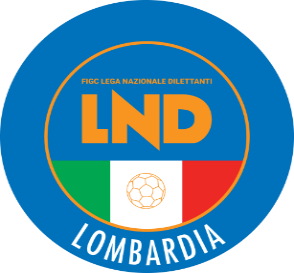 COMITATO REGIONALE LOMBARDIAVia RICCARDO PITTERI n° 95/2 20134 MILANO   Tel. 02.21722.899Sito Internet: lombardia.lnd.it   crllnd@pec.comitatoregionalelombardia.itCanale Telegram @lndlombardiaFacebook: Figc Lnd LombardiaSegreteria e Programmazione Gare:Tel. 02.21722.202-204 - Fax 02.21722.233 - E.mail: affarigeneralicrl@lnd.itTesseramento:Tel. 02.21722.206-207 - Fax 02.21722.231 - E.mail: tesseramentocrl@lnd.ittesseramento@pec.comitatoregionalelombardia.itSportello Unico:Tel. 02.21722.261-209 - Fax 02.21722.230 – E.mail: societacrl@lnd.it  Ufficio Stampa e Pubbliche relazioni:Tel./Fax 02.21722.205 - 347.4406339 - E.mail: ustampacrl@lnd.itServizio Pronto A.I.A.:Tel. 02.21722.408-410Giudice Sportivo Territoriale:giudicesportivocrl@pec.comitatoregionalelombardia.itCorte d’Appello Territoriale:cortedappello.tribunaleterritoriale@pec.comitatoregionalelombardia.itStagione Sportiva 2020/2021Comunicato Ufficiale N° 55 del 17/06/2021Stagione Sportiva 2020/2021Comunicato Ufficiale N° 55 del 17/06/2021Stagione Sportiva 2020/2021Comunicato Ufficiale N° 55 del 17/06/2021N°DENOMINAZIONE TORNEOSOCIETÀ ORGANIZZATRICECODICEDATA INIZIO35018QUADRANGOLARE FINE STAGIONEASD POLISPORTIVA COLLEBEATO08/F19/06/202135019TROFEO BRESCIAOGGI FINALSSCDS ORSA ISEO 194609/F22/06/2021FUSIONITERMINE ULTIMO 13 LUGLIO 2021SCISSIONITERMINE ULTIMO 13 LUGLIO 2021CAMBI DI DENOMINAZIONETERMINE ULTIMO 13 LUGLIO 2021CAMBI DI SEDETERMINE ULTIMO 13 LUGLIO 2021CAMBIO DI ATTIVITA’ DA SGS A DILETTANTIDAL 21 GIUGNO 2021CAMBIO DI ATTIVITA’ DA DILETTANTI A SGSDAL 21 GIUGNO 2021TRASFORMAZIONI DA SOCIETA’ DI CAPITALE E VICEVERSA       TERMINE ULTIMO 13 LUGLIO 2021AFFILIAZIONIDAL 01 LUGLIO 20215480509BOUAINBI OUSSAMA01/05/1998CSD COLNAGHESE4833399CALVI MATTEO02/08/1996CSD COLNAGHESE6852471GUERRA PIETRO09/05/2003US VOBARNO5701848LIBRALON THOMAS02/03/2000ASD CRENNESE GALLARATESE6734810LUCINI DIEGO04/09/2000US VOBARNO6638596MITI MATTEO11/01/2001US VOBARNO2615080MONTI FRANCESCO06/12/2003US VOBARNO2290091RIZZO BRYAN 19/07/2001CS TREVIGLIESE ASD5676962VILLA DAVIDE15/10/1999CSD COLNAGHESE6855107BAIO GIACOMO15/07/2003ASD FANFULLAPRATICA NON DI COMPETENZA, RICHIESTA SPEDITA AL DIPARTIMENTO INTERREGIONALEPRATICA NON DI COMPETENZA, RICHIESTA SPEDITA AL DIPARTIMENTO INTERREGIONALEPRATICA NON DI COMPETENZA, RICHIESTA SPEDITA AL DIPARTIMENTO INTERREGIONALEPRATICA NON DI COMPETENZA, RICHIESTA SPEDITA AL DIPARTIMENTO INTERREGIONALE6522125MACETTI DIEGO26/09/1998ASD REAL CALEPINA FCPRATICA NON DI COMPETENZA, RICHIESTA SPEDITA AL DIPARTIMENTO INTERREGIONALEPRATICA NON DI COMPETENZA, RICHIESTA SPEDITA AL DIPARTIMENTO INTERREGIONALEPRATICA NON DI COMPETENZA, RICHIESTA SPEDITA AL DIPARTIMENTO INTERREGIONALEPRATICA NON DI COMPETENZA, RICHIESTA SPEDITA AL DIPARTIMENTO INTERREGIONALE5486180MORLACCHI RICCARDO18/05/2000USD CASATESEPRATICA NON DI COMPETENZA, RICHIESTA SPEDITA AL DIPARTIMENTO INTERREGIONALEPRATICA NON DI COMPETENZA, RICHIESTA SPEDITA AL DIPARTIMENTO INTERREGIONALEPRATICA NON DI COMPETENZA, RICHIESTA SPEDITA AL DIPARTIMENTO INTERREGIONALEPRATICA NON DI COMPETENZA, RICHIESTA SPEDITA AL DIPARTIMENTO INTERREGIONALE4743555GASPARINI LUCA28/02/1996SSDSRL VIRTUSCISERANOBERGAMO 1909PRATICA NON DI COMPETENZA, RICHIESTA SPEDITA AL DIPARTIMENTO INTERREGIONALEPRATICA NON DI COMPETENZA, RICHIESTA SPEDITA AL DIPARTIMENTO INTERREGIONALEPRATICA NON DI COMPETENZA, RICHIESTA SPEDITA AL DIPARTIMENTO INTERREGIONALEPRATICA NON DI COMPETENZA, RICHIESTA SPEDITA AL DIPARTIMENTO INTERREGIONALEN°DENOMINAZIONE TORNEOSOCIETÀ ORGANIZZATRICECATEGORIADATA INIZIODATA FINE61MEMORIAL BATTISTA RESETTIMO MILANESENE20.06.21             -62BRESCIA OGGIORSA ISEO 1946PA-G23.06.2126.06.21631° MEMORIAL MANENTIUESSE SARNICO 1908PG23.06.21      -641° MEMORIAL RECENTIUESSE SARNICO 1908PG24.06.21      -    65SEDRIANO CUPACD SEDRIANORE26.06.21      -66TALENT CUPUS ALDINIRE-P-PC19.06.2120.06.21673° UESSE SARNICO CUPUESSE SARNICO 1908RE-P20.06.2126.06.2168SUMMER CUPCALCIO CANEGRATERP20.06.21      -69MEMORIAL DOMENICO GENTILESETTIMO MILANESEPA27.06.2127.06.21Data GaraN° Gior.Squadra 1Squadra 2Data Orig.Ora Var.Ora Orig.Impianto19/06/202130 RLEON SSD A R.L.LUMEZZANE VGZ ASD20:30COMUNALE "M. LEGLER" PONTE SAN PIETRO VIA TRENTO TRIESTEData GaraN° Gior.Squadra 1Squadra 2Data Orig.Ora Var.Ora Orig.Impianto23/06/202111 ASANCOLOMBANOCALCIO CLUB MILANO13/06/202118:0015:3019/06/202111ASANT ANGELOVARZI FBC18:00Data GaraN° Gior.Squadra 1Squadra 2Data Orig.Ora Var.Ora Orig.Impianto20/06/202110 ACALCIO CLUB MILANOPAVIA 1911 S.S.D. A R.L.06/06/202118:0015:30MARSEGLIA MICHELE(R.C. CODOGNO 1908) CORIO MICHAEL(PAVIA 1911 S.S.D. A R.L.) CELESTRI ALESSANDRO(PAVIA 1911 S.S.D. A R.L.) BAHIROV STANISLAV(PAVIA 1911 S.S.D. A R.L.) GRILLO ANTONIO(PAVIA 1911 S.S.D. A R.L.) PORATI ALBERTO(R.C. CODOGNO 1908) RANTIER JULIEN(R.C. CODOGNO 1908) NUCERA GIANLUCA(PAVIA 1911 S.S.D. A R.L.) PETRUCCI SALVATORE(PAVIA 1911 S.S.D. A R.L.) DI CARO MASSIMILIANO(VARESINA SPORT C.V.) SPILLI MARCO(VARESINA SPORT C.V.) RUGGERI ALESSANDRO(MAPELLO A R.L.) MANGILI ENRICO(CASTIGLIONE A.S.D.) CAON FEDERICO(GAVIRATE CALCIO) DAMPHA ABDOLUIE(MILANO CITY B.G. F.C.) IMBRIOLA VINCENZO(MILANO CITY B.G. F.C.) ROMANO MATTIA(SETTIMO MILANESE) GABRIELLI MATTIA(AVC VOGHERESE 1919) CHIARINI ENRICO(CASTIGLIONE A.S.D.) DADSON PAPA EKOW(LUMEZZANE VGZ ASD) LORA ERIK(MAPELLO A R.L.) ALLODI FRANCESCO(VARESINA SPORT C.V.) BELLACCI MATTIA(VARESINA SPORT C.V.) PANDIANI JURGEN(VERGIATESE) CALANDRA ANDREA(PONTELAMBRESE) SCACCABAROZZI ANDREA(LUCIANO MANARA) EL KADIRI YASIN(MAPELLO A R.L.) GAGLIARDINI ANDREA(MAPELLO A R.L.) BENVINDO PANZU NATHANAEL(MILANO CITY B.G. F.C.) CANNATARO ALESSANDRO(PONTELAMBRESE) TOMASSONE MATTEO(SETTIMO MILANESE) ARIENTI ROBERTO(BASE 96 SEVESO) BIANCHI ANDREA(CASTANESE) COLONNA EMANUELE FILIBE(CITTA DI SANGIULIANO 1968) CANDELIERE ANDREA(GAVIRATE CALCIO) LERCARA LORENZO(GAVIRATE CALCIO) LEOTTA EDOARDO ANGELO(LEON SSD A R.L.) PANATTI ANGELO(PONTELAMBRESE) PELIZZARI DARIO(VALCALEPIO F.C. A R.L.) ANZANO ALESSANDRO(VARESINA SPORT C.V.) CHIMENTI MARCO(ZINGONIA VERDELLINO) GULLOTTA MANUEL(ZINGONIA VERDELLINO) ZIRAFA ANDREA(ARDOR LAZZATE) MARTELLI SAMUELE(CASTANESE) PEREGO ALESSIO(LEON SSD A R.L.) ESPOSITO MIRKO(LUCIANO MANARA) FRANCHI STEFANO(LUMEZZANE VGZ ASD) RAZZITTI ANDREA(LUMEZZANE VGZ ASD) CROTTI ALESSANDRO(MAPELLO A R.L.) TOURE NOUHAN(MILANO CITY B.G. F.C.) COMPAGNONE ANDREA(PONTELAMBRESE) PIROVANO MATTEO(PONTELAMBRESE) FRANK KAMALU DEEN(PREVALLE) GUARDA ENTONI(SESTESE CALCIO) DE ANGELIS NICHOLAS(VERGIATESE) LIZZOLA NICOLO(ZINGONIA VERDELLINO) CERIANI TOMMASO(PAVIA 1911 S.S.D. A R.L.) PETRUCCI SALVATORE(PAVIA 1911 S.S.D. A R.L.) VILLANOVA MATTIA(PAVIA 1911 S.S.D. A R.L.) NOIA MATTIA(PAVIA 1911 S.S.D. A R.L.) MARINONI FEDERICO(ALCIONE MILANO SSD A RL) RUZZONI MARCO(ALCIONE MILANO SSD A RL) DIPPOLITO RICCARDO(PAVIA 1911 S.S.D. A R.L.) FESTINESE MATTEO TOMMASO(ALCIONE MILANO SSD A RL) VOLPINI ALESSANDRO(ALCIONE MILANO SSD A RL) COPPOLA DOMENICO(PAVIA 1911 S.S.D. A R.L.) PETRUCCI SALVATORE(PAVIA 1911 S.S.D. A R.L.) SALZANO ROBERTO(ALCIONE MILANO SSD A RL) MUSICO MATTIA(PAVIA 1911 S.S.D. A R.L.) LA SALA SARA(TORINO S.P.A.) 